ÔN TẬP CÁC PHÉP TÍNH VỚI SỐ THẬP PHÂNPHẦN 2: PHÉP NHÂN 1, Nhân một số thập phân với một số tự nhiên* Quy tắc:Muốn nhân một số thập phân với một số tự nhiên ta làm như sau:- Nhân như nhân các số tự nhiên.- Đếm xem trong phần thập phân của số thập phân có bao nhiêu chữ số rồi dùng dấu phẩy tách ở tích ra bấy nhiêu chữ số kể từ phải sang trái.* Ví dụ: Đặt tính rồi tính: 3,18 x 4Ta đặt tính rồi làm như sau: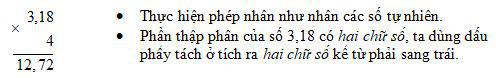 2, Nhân một số thập phân với 10, 100, 1000
* Quy tắc:Muốn nhân một số thập phân với 10, 100, 1000..,ta chỉ việc chuyển dấu phẩy của số đó lần lượt sang bên phải một, hai, ba.. chữ số.* Ví dụ:   a) 5,42 x 10= 54,2.                b) 3,175 x 100 = 317,5.3, Nhân một số thập phân với một số thập phân* Quy tắc:Muốn nhân một số thập phân với một số tự nhiên ta làm như sau:- Nhân như nhân các số tự nhiên.- Đếm xem trong phần thập phân của cả hai thừa số có bao nhiêu chữ số rồi dùng dấu phẩy tách ở tích ra bấy nhiêu chữ số kể từ phải sang trái.* Ví dụ:   Đặt tính rồi tính:a) 13,5 x 2,4b) 2,56 x 4,8Bài giảia) Ta đặt tính rồi làm như sau: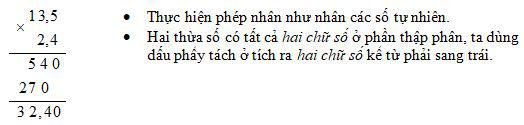 Vậy: 13,5 x 2,4 = 32, 4b) Ta đặt tính rồi làm như sau: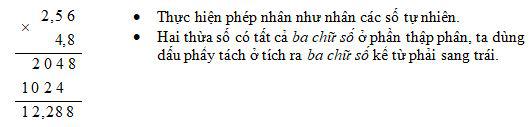 4, Nhân một số thập phân với 0,1; 0,01; 0,001…
* Quy tắc:Muốn nhân một số thập phân với 0,1; 0,01; 0,001..,ta chỉ việc chuyển dấu phẩy của số đó lần lượt sang bên trái một, hai, ba.. chữ số.* Ví dụ:   a) 142,57 x 0,1= 14,257.                b) 38,7 x 0,01 = 0,38BÀI TẬP VẬN DỤNGBài 1:Đặt tính rồi tính:a) 36,25 x 24b) 604 x 3, 58c) 20,08 x 400d) 74,64 x 5,2e) 0,302 x 4,6f) 70, 05 x 0,09Bài 2: Tính nhẩma) 78,29 x 10 = ………..     78,29  x 0,1 = …………b) 265,307 x 100 = ……..    265,307 x 0,01 = ………. c) 0,68 x 10 = ……….     0,68  x 0,1 = ………Bài 3:Tính bằng cách thuận tiện nhất:a) 4,86 x 0,25 x 40b) 0,125 x 6,94 x 80c) 96,28 x 3,527 + 3,527 x 3,72d) 0,8 x 96 + 1,6 x 2Bài 4:Tìm x, biết x là số tự nhiên và 2,5 x x < 10Bài 5:Một ô tô đi trong 1/2 giờ được 21km. Hỏi ô tô đó đi trong 3/2 giờ được bao nhiêu ki - lô - mét?Bài 6:Mua 5m dây điện phải trả 14 000 đồng. Hỏi mua 7,5 m dây điện cùng loại phải trả nhiều hơn bao nhiêu đồng?Bài 7:Một người đi xe đạp trong 3 giờ đầu , mỗi giờ đi được 12,5 km; trong 2 giờ sau, mỗi giờ đi được 13,75 km. Hỏi trên cả quãng đường, trung bình mỗi giờ đó đi được bao nhiêu ki-lô-mét?Bài 8:Một mảnh đất hình chữ nhật có chiều dài 32,5 m, chiều rộng kém chiều dài 9,5m. Tính chu vi và diện tích mảnh đất đó.ĐÁP ÁNBài 1:Đặt tính rồi tính:a) 870b) 2162,32c) 8032d) 388,128e) 1,3892f) 6,3045Bài 2: Tính nhẩma) 78,29 x 10 = 782,90     78,29  x 0,1 = 7,829  b) 265,307 x 100 = 26530,7     265,307 x 0,01 = 2,65307 c) 0,68 x 10 = 6,8     0,68  x 0,1 = 0,068Bài 3:Tính bằng cách thuận tiện nhất:a) 4,86 x 0,25 x 40 = 4,86 x (0,25 x 40)                              = 4,86 x 10 = 48,6b) 0,125 x 6,94 x 80 = 6,94 x (0,125 x 80)                                 = 6,94 x 10 = 69,4c) 96,28 x 3,527 + 3,527 x 3,72 = (96,28 + 3,72) x 3,527                                                   = 100 x 3,527 = 352,7d) 0,8 x 96 + 1,6 x 2 = 0,8 x 96 + 0,8 x 2 x 2                                 = 0,8 x ( 96 + 4)                                 = 0,8 x 100 = 80Bài 4:2,5 x x < 10hay 2,5 x x < 2,5 x 4Hai tích đều có hai thừa số và có thừa số thứ nhất bằng nhau, tích nào có thừa số thứ hai bé hơn thì bé hơn, do đó x < 4.Mà x là số tự nhiên nên x= 0, x = 1, x = 2 ; x =3Bài 5:Bài giải:Quãng đường ô tô đó đi được trong 1 giờ là:21 x 2 = 42 (km)Quãng đường ô tô đó đi trong 3/2 giờ là:42 x 3/2 = 63 (km)Đáp số: 63 kmBài 6:Bài giải:Giá tiền mua 1 m dây điện là:14 000 : 5 = 2800 (đồng)Số tiền mua 7,5 m dây điện là:2800 x 7,5 = 21000 (đồng)Số tiền phải trả nhiều hơn là:21000 – 14000 = 7000 (đồng)Đáp số: 7000 đồngBài 7:Bài giải:Quãng đường người đi xe đạp đi trong 3 giờ đầu là:2,5 x 3 = 37,5 (km)Quãng đường người đi xe đạp trong 2 giờ tiếp sau là:13,75 x 2 = 27,5 (km)Thời gian người đi xe đạp đi trên cả quãng đường là:3 + 2 = 5 (giờ)Trên cả quãng đường, trung bình mỗi giờ người đó đi được là:(37,5 + 27,5) : 5 = 13 (km)Đáp số: 13 kmBài 8:Bài giải:Chiều rộng của mảnh đất là:32,5 – 9,5 = 23 (m)Chu vi mảnh đất là:(32,5 + 23) x 2 = 111 (m)Diện tích mảnh đất là:32,5 x 23 = 747,5 (m2)                                 Đáp số: 111 m; 747,5 m2